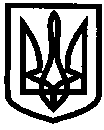 УКРАЇНАУПРАВЛІННЯ ОСВІТИІЗЮМСЬКОЇ МІСЬКОЇ РАДИХАРКІВСЬКОЇ ОБЛАСТІНАКАЗ28.10.2019											№ 409Про навчання з питань охоронипраці  керівників закладів освіти та відповідальних за охорону праціНа виконання Закону України «Про охорону праці», Закону України
«Про освіту» та наказу Міністерства освіти та науки України від 18.04.2009 року № 304 «Про затвердження положення про порядок проведення навчання і перевірки знань з питань охорони праці в закладах, установах, підприємствах, підпорядкованих Міністерству освіти України»НАКАЗУЮ:Інженеру з охорони праці групи з централізованого господарського обслуговування закладів та установ освіти Рєпіній Л.С.:1.1.Організувати і провести навчання та перевірку знань з питань охорони праці керівників закладів освіти та відповідальних за охорону праці з представниками ТОВ «Навчально-методичний центр охорони праці «НОВАТОР СЕРВІС» 13.11.2019 року в приміщенні ІЗОШ №4. 2.	Керівникам закладів освіти прибути самім та направити працівників, що проходять навчання та перевірку знань з питань охорони праці відповідно до списку (додається):2. Контроль за виконання даного наказу залишаю за собою.Начальник управління освіти				О.В. БезкоровайнийРєпіна Л.С.№ п/пП.І.Б.Посада1Мартинов Віктор ОлександровичЗаступник начальник управління освіти Ізюмської міської ради Харківської області2Котенко Вікторія ВіталіївнаДиректор  Ізюмської гімназії  № 1 Ізюмської міської ради Харківської області3Мідіна Тетяна ВолодимирівнаЗаступник директора з навчально-виховної роботи Ізюмської гімназії № 1 Ізюмської міської ради Харківської області4Гожа Любов АнатоліївнаДиректор Ізюмської загальноосвітньої школи І-ІІІ ступенів № 2 Ізюмської міської ради Харківської області5Рубльовська Вікторія ОлексіївнаЗаступник директора з навчально-виховної роботи Ізюмської загальноосвітньої школи І-ІІІ ступенів № 2 Ізюмської міської ради Харківської області6Ніколаєва Ольга АнатоліївнаЗаступник директора з навчально-виховної роботи Ізюмської загальноосвітньої школи І-ІІІ ступенів№ 2 Ізюмської міської ради Харківської області7Ольховська Юлія ВолодимирівнаДиректор  Ізюмської гімназії № 3 Ізюмської міської ради Харківської області8Везденьова Оксана ВікторівнаЗаступник директора з навчально-виховної роботи Ізюмської гімназії № 3 Ізюмської міської ради Харківської області9Майба Наталія ВолодимирівнаЗаступник директора  з навчально-виховної роботи  Ізюмської гімназії № 3 Ізюмської міської ради Харківської області10Чернишова Світлана ВіталіївнаДиректор  Ізюмської загальноосвітньої школи І-ІІІ ступенів № 4 Ізюмської міської ради Харківської області11Павлюк Наталія ВолодимирівнаДиректор Ізюмської загальноосвітньої школи І-ІІІ ступенів № 5 Ізюмської міської ради Харківської області12Шаповал Тетяна ВолодимирівнаЗаступник директора  з навчально-виховної роботи Ізюмської загальноосвітньої школи І-ІІІ ступенів № 5 Ізюмської міської ради Харківської області13Яремко Тетяна СергіївнаДиректор Ізюмської загальноосвітньої школи І-ІІІ ступенів № 6 Ізюмської міської ради Харківської області14Тарахоміна Раїса МиколаївнаЗаступник директора з навчально-виховної роботи Ізюмської загальноосвітньої школи І-ІІІ ступенів № 6 Ізюмської міської ради Харківської області15Сухомлин Ірина ГригорівнаДиректор Ізюмської загальноосвітньої школи І-ІІІ ступенів № 10 Ізюмської міської ради Харківської області16Мильнікова Олена ВолодимирівнаЗаступник директора з навчально-виховної роботи Ізюмської загальноосвітньої школи І-ІІІ ступенів № 10 Ізюмської міської ради Харківської області17Андрушок Олена МиколаївнаДиректор Ізюмської загальноосвітньої школи І-ІІІ ступенів № 11 Ізюмської міської ради Харківської області18Кругова Людмила ВікторівнаЗаступник директора з навчально-виховної роботи Ізюмської загальноосвітньої школи І-ІІІ ступенів№ 11 Ізюмської міської ради Харківської області19Малик Наталія ВолодимирівнаДиректор Ізюмської загальноосвітньої школи І-ІІІ ступенів № 12 Ізюмської міської ради Харківської області20Бугай Лідія ІванівнаЗаступник директора з навчально-виховної роботи Ізюмської загальноосвітньої школи І-ІІІ ступенів№ 12 Ізюмської міської ради Харківської області21Ананенкова Ірина ІванівнаВихователь-методист Ізюмського дошкільного навчального закладу (ясла-садок) № 2 комбінованого типу Ізюмської міської ради Харківської області22Степанкіна Олена ОлександрівнаЗавідувач Ізюмського дошкільного навчального закладу (ясла-садок) № 4 комбінованого типу Ізюмської міської ради Харківської області23Літвіненко Марина ВалентинівнаВихователь-методист Ізюмського дошкільного навчального закладу (ясла-садок) № 4 комбінованого типу Ізюмської міської ради Харківської області24Глуходід Лариса ВікторівнаЗавідувач Ізюмського дошкільного навчального закладу (ясла-садок) № 6 Ізюмської міської ради 25Харківської області25Бородавка Вікторія Миколаївна Завідувач Ізюмського дошкільного навчального закладу (ясла-садок) № 9 Ізюмської міської ради Харківської області26Чорноріз Ірина АнатоліївнаВихователь – методист Ізюмського дошкільного навчального закладу (ясла-садок) № 9 Ізюмської міської ради Харківської області27Кириченко Владислава ОлександрівнаЗавідувач Ізюмського дошкільного навчального закладу (ясла-садок) № 10 Ізюмської міської ради Харківської області28Саратова Вікторія ОлександрівнаВихователь – методист Ізюмського дошкільного навчального закладу (ясла-садок) № 10 Ізюмської міської ради Харківської області29Єгорова Наталія Сергіївна Завідувач Ізюмського дошкільного навчального закладу (ясла-садок) № 12 Ізюмської міської ради Харківської області30Польова Ольга ОлександрівнаЗавідувач Ізюмського закладу  дошкільної освіти(ясла-садок) № 13 комбінованого типу Ізюмської міської ради Харківської області 31Цвік Наталія МиколаївнаВихователь - методист Ізюмського закладу  дошкільної освіти(ясла-садок) № 13 комбінованого типу Ізюмської міської ради Харківської області32Слабоспицька Олена МиколаївнаВихователь-методист Ізюмського дошкільного навчального закладу (ясла-садок) № 14 Ізюмської міської ради Харківської області33Шиліна Марина ВікторівнаЗавідувач Ізюмського дошкільного навчального закладу (ясла-садок) № 16 Ізюмської міської ради Харківської області34Забашта Оксана ОлександрівнаВихователь – методист Ізюмського дошкільного навчального закладу (ясла-садок) № 16 Ізюмської міської ради Харківської області35Сирбу Лідія ОлексіївнаЗавідувач а  Ізюмського дошкільного навчального закладу (ясла-садок) № 17 Ізюмської міської ради Харківської області36Мітіна Анна АнатоліївнаВихователь - методист Ізюмського дошкільного навчального закладу (ясла-садок) № 17 Ізюмської міської ради Харківської області37Морока Андрій СергійовичДиректор Ізюмського центру дитячої та юнацької творчості Ізюмської міської ради Харківської області38Авксентенко Віта ГригорівнаЗаступник директора з навчально-виховної роботи Ізюмського центру дитячої та юнацької творчості Ізюмської міської ради Харківської області